Proszę o przyznanie/przedłużenie licencji trenerskiej kat. ……. na sezon	…./……….DANE OSOBOWE WNIOSKODAWCY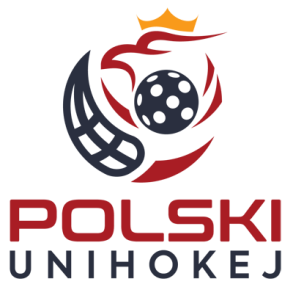 WNIOSEKLICENCJA TRENERSKANazwisko i imię Data urodzenia Miejsce urodzenia PESELObywatelstwoAdres zamieszkania (ulica, miejscowość, kod)Wykształcenie (nazwa szkoły,  rok ukończenia) Posiadane uprawnienia trenerskie – instruktorskie (klasa, nr dokumentu, data wydania)Udział w kursach i kursokonferencjach w ostatnich 
trzech latach (termin, miejsce, organizator) Przewidywany pracodawca – nazwa klubuOświadczam:że jestem w posiadaniu oryginalnych dokumentów potwierdzających w/w fakty i uprawnienia.że znany jest mi tekst Statutu Polskiego Związku Unihokeja oraz Regulamin wydawania, przedłużania, zawieszania i cofania licencji osobom pracującym w charakterze szkoleniowców z drużynami unihokeja. Zobowiązuje się do realizacji wytycznych Rady Trenerów Polskiego Związku Unihokeja oraz przestrzegania Uchwał i Regulaminów Wydziałów Związku oraz Zarządu Związku związanych z przebiegiem rozgrywek.nie byłem/byłam* karany/karana* za przestępstwo popełnione umyślnie ścigane z oskarżenia publicznego lub umyślne przestępstwo skarbowenie byłem/byłam* karany/karana* za przestępstwo przeciwko życiu i zdrowiu, przestępstwo przeciwko wolności seksualnej i obyczajności i nie figuruję w Rejestrze Sprawców Przestępstw na Tle Seksualnym Ministerstwa Sprawiedliwości Administratorem danych osobowych w rozumieniu ustawy o ochronie danych osobowych, zgodnie z Rozporządzeniem Parlamentu Europejskiego i Rady Europy (UE) 2016/679 z dnia 27 kwietnia 2016r. w sprawie ochrony osób fizycznych w związku z przetwarzaniem danych osobowych i w sprawie swobodnego przepływu takich danych oraz uchylenia dyrektywy 95/46/WE (ogólne rozporządzenie o ochronie danych) jest Polski Związek Unihokeja al. Zwycięstwa 51, 80-213 GdańskPaństwa dane osobowe zawarte we wniosku przetwarzane będą w celu przeprowadzenia procesu nadawania licencji trenerskiej, na podstawie art. 6 ust 1 pkt a) i f) RODO;Odbiorcą Państwa danych osobowych będą pracownicy i współpracownicy PZUnihokeja w zakresie niezbędnym do nadawania licencji trenerskiej. Nie planujemy przekazywać Państwa danych osobowych poza terytorium EOG; Państwa dane osobowe będą przechowywane przez okres niezbędny do przeprowadzenia procesu nadawania licencji trenerskiej, z uwzględnieniem przepisów prawa powszechnie obowiązującego; Posiadają Państwo prawo dostępu do treści swoich danych oraz prawo ich sprostowania, usunięcia, ograniczenia przetwarzania, przenoszenia, wniesienia sprzeciwu oraz do cofnięcia zgody w dowolnym momencie, np. drogą telefoniczną lub na adres email: 
biuro@polskiunihokej.plMają Państwo prawo wniesienia skargi do Generalnego Inspektora Ochrony Danych Osobowych, gdy uznają Państwo, iż przetwarzanie danych osobowych Państwa dotyczących narusza przepisy RODO;Podanie przez Państwa danych osobowych jest niezbędne do ubiegania się o licencje trenerską;Przetwarzane będą wyłącznie dane osobowe niezbędne do realizacji celów, o których mowa powyżej;Państwa dane nie będą przetwarzane w sposób zautomatyzowany w tym również nie będą profilowane. W ZWIĄZKU Z POWYŻSZYM, ZGADZAM SIĘ NA PRZETWARZANIE DANYCH OSOBOWYCH W CELACH OPISANYCH POWYŻEJ. WYRAŻENIE ZGODY JEST DOBROWOLNE.Miejscowość ................................................................ Data .................................... Podpis .................................................................Uwaga: W przypadku ubiegania się, po raz pierwszy, o licencje trenerską – należy do wniosku dołączyć jedno dodatkowe zdjęcie (poza naklejonym na wniosku) oraz kopię dokumentów stwierdzających poziom wykształcenia i uprawnień trenerskich – instruktorskich. Przedłużenie licencji nie wymaga naklejania i załączania zdjęć. Należy dołączyć również kserokopię dowodu opłaty licencyjnej.